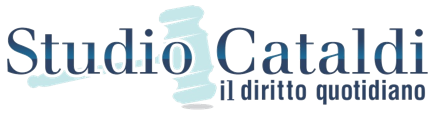 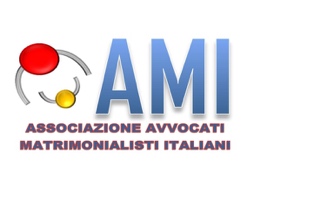 Io sottoscritto/a________________________________________________________________________________________________nato/a____________________________________il_________________C.F._______________________________________________residente in_______________________________________________Provincia________________________________________alla via ____________________________________________________n. _____________CAP_______________________________Tel. ________________________________________________________Rep. Cell. ________________________________________Fax ______________________________________E-mail (leggibile)__________________________________________________Professione ________________________________________________Foro ____________________________________________Associazione o ente di appartenenza_________________________________________________________________________Chiedo di partecipare al Master in diritto penale della famiglia. Dichiaro di aver letto e approvato il programma pubblicato sul sito dell’Associazione Avvocati Matrimonialisti Italiani (www.ami-avvocati.it) e dello  Studio Cataldi (www.studiocataldi.it), e di accettarne le condizioni indicate._________________, lì_____________                                                             Firma leggibile                                                                                                                    _______________________________________________Autorizzo, ai sensi del GDPR, General Data Protection Regulation - Regolamento UE 2016/679, il trattamento dei miei dati personali così come sopra indicati, anche per eventuali comunicazioni future.__________________, lì____________                                                                                                                 Firma leggibile                                                                                                                 ___________________________________________________  Si indica di essere socio dell’AMI di _________________________________________________________________________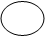   Si indica di essere iscritto alla newsletter di Studio CataldiLa quota di iscrizione è di euro 600,00.Per i soci AMI in regola con le quote annuali di iscrizione, il costo del master è di euro 400,00.Per gli iscritti alla newsletter di Studio Cataldi il costo di iscrizione è di euro 400,00. La quota va versata a mezzo bonifico bancario (entro e non oltre il 9 marzo 2021) al seguente codice IBAN IT52 T031 0403 2000 0000 0820 753 – Deutsche  Bank - Filiale di via del Tritone n. 161 Roma.La presente scheda in uno alla copia del bonifico deve essere trasmessa alla Sezione Nazionale dell’AMI via e-mail info@ami-avvocati.it.L’Attestato di partecipazione al Master verrà rilasciato soltanto a chi ha partecipato all’80% delle ore di lezione previste dal bando.